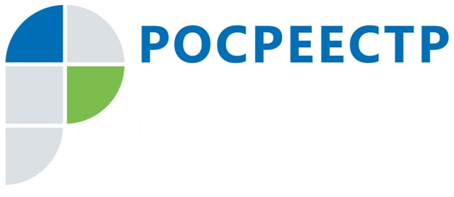 	ПРЕСС-РЕЛИЗ19.01.2018 Подмосковный Росреестр проведет консультацию представителей предпринимательского сообщества в Клину Московская область, 18 января – 19.01.2018 в рамках практической конференции «Предоставление государственных и муниципальных услуг в электронной форме» представители Управления Росреестра по Московской области (Управление) проконсультируют предпринимателей Клинского муниципального района. Место проведения практической конференции: Московская область, г. Клин, ул. Новоямская, 
д. 6, коворкинг-центр «Старт». Начало мероприятия – 14:30.В практической конференции также примут участие представители Министерства имущественных отношений Московской области, Администрации Клинского муниципального района, Автономного учреждения «Многофункциональный центр предоставления государственных и муниципальных услуг Клинского муниципального района».Напоминаем, что Управление продолжает практику проведения выездных  адресных консультаций по вопросам получения государственных услуг Росреестра, в том числе предоставляемых в электронном виде, в рамках утвержденного плана-графика.Страница Управления Росреестра по Московской области в Facebook:https://www.facebook.com/rosreestr.50Пресс-служба Управления Росреестра по Московской области:Колесин Никита ypravleniemo@yandex.ru+7 (915) 206-52-51